Единый государственный экзамен по PYCCROMY ЯЗЫИУ Инструкция  по выполнению работыЭкзаменационная работа состоит из двух частей, включающих в себя 26 заданий. Часть 1 содержит 25 заданий, часть 2 содержит 1 задание.На выполнение экзаменационной работы по русскому  языку отводится 3,5 часа (210 минут).Ответами к заданиям 1—25 являются число, слово, словосочетание или последовательность чисел и слов. Ответ запишите в поле ответа в тексте работы, а затем перенесите в бланк ответов № 1.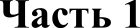  	Прочитайте текст и въіполните задания 1 — 3	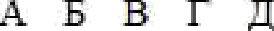 ""'	:  5 9 3 2 1Oни.  БЕСЦЕЛЫdЬІЙР‹»«».	Ј   Б С С Ј   Е л   b  Н bl Й Р А С  К О /\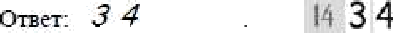 Задание 26 части 2 представляет собой сочинение по прочитанному тексту. Это задание выполняется на бланке ответов № 2.Все	бланки	ЕГЭ	заполняются	яркими	чёрными	чернилами.Допускается использование гелевой, капиллярной или перьевой ручек.При выполнении заданий можно пользоваться черновиком. Записи в черновике не учитываются при оценивании работы.Баллы, полученные Вами за выполненные задания, суммируются. Постарайтесь выполнить как можно больше заданий и набрать наибольшее количество баллов.Желаем успеха.!      В каких из приведённых ниже предложений верно передана ГЛАВНАЯ информация, содержащаяся в тексте? Запишите номера этих предложений.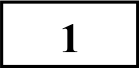 Чёрные дыры—  невидимые для человека массивные космические объекты, так как их сила тяготения удерживает световые лучи, а мы способны видеть лишь тела, излучающие или отражающие свет.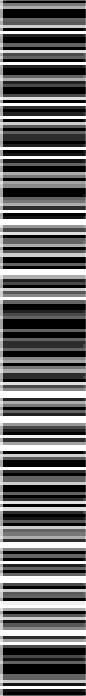 Звёзды настолько массивны, что не могут посылать вообще никаких сигналов и поглощают даже световые лучи.Поскольку человек способен видеть только те тела, которые излучают или отражают свет, то чёрные дыры — массивные космические объекты, удерживающие вследствие огромной силы тяготения световые лучи, навсегда останутся для него невидимыми.Небесные тела, обладающие огромной силой тяжести и видимые только в телескоп, называют чёрными дырами.Чёрные дыры—  это излучающие световые лучи массивные  звёзды, которые удерживают тяжёлые предметы так же, как наша Земля.Ответ: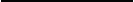  Какое из приведённых ниже слов (сочетаний слов) должно стоять на месте пропуска  во втором  (2) предложении текста? Выпишите это слово.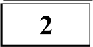 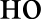 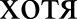 ПOTOМ    ЧТОеслипоэтомуОтвет:   	3 Прочитайте фрагмент словарной статьи, в которой приводятся значения слова ТЕЛО. Определте значение, в котором это слово употреблено в втором (2) предложении текста. Выпишите цифрv, соответствующую этому значению в приведённом фрагменте словарной статьи.ТЕЛО, -а, ми. тела, тел, телам, cp.Отдельный предмет в пространстве, а также часть пространства, заполненная материей, каким-н. веществом или ограниченная замкнутой поверхностью. Твёрдые, жидкие и газообразные тела. Геометрическое т.Организм человека или животного в его внешних, физических формах. Части тела. Войти в т. (пополнеть; npocm.). В теле (полный, тучный; npocm.). Голое т. (без одежды).Часть организма человека или животного, исключая голову и конечности, туловище. Массаж тела.Основная часть, корпус чего-н. (спец.). Т. орудия (ствол). Т. мины. Т. поршня. Т. плотины (её основная часть). Вегетативное т. гриба (грибница). Рудное т. (скопление руды). Т. дерева (ствол).Ответ:   	  В одном из приведённых ниже слов допущена ошибка в постановке ударения:  HEBEPHO выделена  буква,  обозначающая  ударный гласный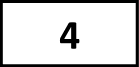 звук. Выпишите это слово.опломбИровать отбылА наделЁнный щемИт надОлгоОтвет:   	  В одном из приведённых ниже предложений HEBEPHO употреблено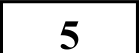 выделенное    слово.    Исправьте    лексическую    ошибку,    подобрав   квыделенному  слову пароним. Запишите  подобранное слово.Предварительное изучение ЛЕДЯНОЙ обстановки на северных морях помогает избежать многих проблем в районах Крайнего Севера.В праздничные дни все аэропорты страны ПЕРЕПОЛНЕНЫ туристами. Удивительно СЦЕННЧНЫЙ в каждом жесте и звуке, он, кажется, с пелёнок стал профессиональным актёром.Жизнь этой странной семьи протекала невесело—  в ВЕЧНЫХ обидах и ccopax.М.Ю. Лермонтов писал РОМАНТИЧЕСКИЕ поэмы. Ответ:   	   В одном из выделенных ниже слов (сочетаний слов) допущена ошибка в образовании  формы  слова.  Исправьте  ошибку  и  запишите выделенное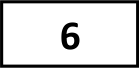 слово правильно.навстречу ЕЙ ПОЕЗЖАЙТЕВЗГЛЯНИ на картину более ШЕСТИСТА лет нет ТУФЕЛЬОтвет:   	  Остановите соответствие между предложениями и допущенными в них грамматическими	ошибками:	к   каждой   позиции	первого  столбца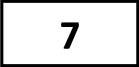 подберите  соответствующую позицию  из  второго столбца.Запишите в таблицу выбранные цифры под соответствующими буквами.Ответ:ГРАММАТИЧЕСКИЕ ОШИБКИА) неправильное употребление падежной формы существительного с предлогом Б) нарушение связи между подлежащим и сказуемымВ) неправильное построение предложения с деепричастным оборотомF) неправильное построение предложения с косвенной речью Д) ошибка в построении сложноподчинённого предложенияПРЕДЛОЖЕНИЯВ результате раскопок учёные установили то, что ещё в глубокой древности янтарь использовали как украшение.Сидевший за столом чиновник спросил посетителя, какое у вас ко мне дело.Благодаря различных стилевых вкраплений в художественной речи создаётся иронический или юмористический характер повествования.MFY отпраздновало свой юбилей.Выделив все грамматические основы, устанавливается структура предложения.Творчество позднего Бетховена мало соответствовало вкусам современной ему венской публики, отдававшей свои симпатии камерному музицированию.Значительно различаясь словарным составом и грамматическим строем, языки мира обладают при этом общими структурными свойствами.Вопреки предсказанию синоптиков началась метель.Успехи, которые достигнуты без особого труда, не должны успокаивать нас.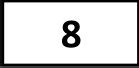 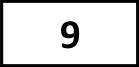 130Определите слово, в котором пропущена чередующаяся гласная корня. Выпишите это слово, вставив пропущенную букву.проб..ратьсяЭК..ЛОГИЯзаб..ррикадировать сов..стливый ч..мпионатОтвет:   	Определите ряд, в котором в обоих словах в приставке пропущена  одна  и та же буква. Выпишите эти слова, вставив пропущенную букву.и..тратил, ра..будил пр..странно, пр..вык раз..грал, сверх..дея н..грузить, раз..брал под..езд, раз..яснилОтвет:   	Выпишите слово, в котором на месте пропуска пишется буьва О. попроб..ватьзасчит..ватьпрониз..вать погляд..вать размат..ватьОтвет:   	  Выпишите слово, в котором на месте пропуска пишется буква Я. реде..щий (туман)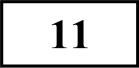 (выпускники) встрет..тся (туманы) стел..тся (линии) соприкаса..тся (они) полощ..т (бельё)Ответ:  	132		Определите  предложение,   в  котором  НЕ  со  словом пишется  СЛИТНО. Раскройте  скобки и выпишите это слово.Писатель упоминает (не) вышедший пока перевод известного романа.(Не) мало пословиц и поговорок о зиме сложил русский народ!Но (не) кому мне тайну рассказать.После лесного похода (не) заметный шрам остался у неё на руке.Песен ещё (не) написанных сколько, скажи, кукушка, пропой. Ответ:  	   Определите предложение, в котором оба выделенных слова пишутся СЛИТНО. Раскройте   скобки и выпишите эти два слова.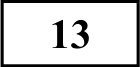 Навыки гончарного дела нарабатывались (В) ТЕЧЕНИЕ тысячелетий, (ПРИ) ЧЁМ передавались они от отца к сыну, из поколения в поколение.Я шёл напрямик, через предгорья, (В) ДАЛИ от дорог и селений, ЧТО(БЫ) через два-три дня пути увидеть море.(В) ВИДУ неблагоприятных метеоусловий и сложного рельефа местности вышедшие на помощь поисковые воздушные суда, ТАК(ЖЕ) как и наземные спасательные группы, не смогут быстро прибыть к месту происшествия.(ВО) ВРЕМЯ цветения багульника во влажных сосновых лесах скапливается много эфирных масел, (ПО) ЭТОМУ у человека может заболеть голова.Отходящий от станции поезд (В) ТЕЧЕНИЕ первых 20 секунд движется (ПРЯМО)ЛИНЕЙНО и равноускоренно.Ответ:   	134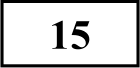 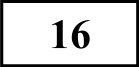 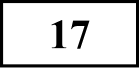 Скажите все цифры, на месте которых пишется HH.Гибнущий сад и несостоявшаяся, даже незамече(1)ая любовь — две внутре(2)е связа(З)ые темы — придают пьесе А.П. Чехова грустно- поэтический  характер.Ответ:   	Расставьте знаки препинания. Укажите номера предложений, в которых нужно поставить ОДНУ запятую.Там были меха и перья шёлк и жемчуг необыкновенная легкость покроя и умопомрачительная причёска.Fрин любил и море и выдуманные им морские побережья.У молодого человека не было ни денег ни квартиры ни ключа от квартиры.При виде концессионеров из толпы встречающих и любопытствующих вынырнул гражданин в чесучовом костюме и быстро зашагал к выходу.Снег падал хлопьями и скоро он покрыл всю землю. Ответ:   	Расставьте знаки препинания: укажите все цифры, на месте которых в предложении  должны стоять запятые.Птицы (1) выбирая себе (2) спутников жизни (3) придают большое значение оттенкам оперения. И если у пернатого кавалера нет (4) присущей (5) его собратьям (6) шапочки, то шансы получить благосклонность от  невесты невелики.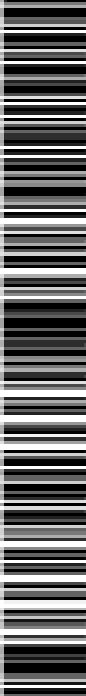 Ответ:   	Расставьте все недостающие знаки препинания: укажите цифру(-ы), на месте которой(-ых) в предложении должна(-ы) стоять запятая(-ые).Встречи с искусством живописи дарят радость открытия (1) исключительно (2) внимательному и терпеливому зрителю. Посещение художественного музея (3) например (4) требует от нас способности и готовности воспринимать  и переживать увиденное.Ответ:   	  Расставьте знаки препинания: Скажите цифру(-ы), на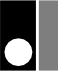 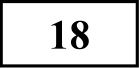 месте которой(-ых) в предложении должна(-ы) стоять запятая(-ые).Постепенно  (1) вырос город (2) в названии (3) которого (4) сохранился(5) аромат окружавших его красных боров. Ответ:   	  Расставьте знаки препинания: укажите все цифры, на месте которых в предложении  должны стоять запятые.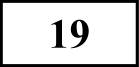 Я окончательно убедился в том (1) что заблудился совершенно (2) и пошёл  наугад туда (3) где бесконечно  тянулись поля.Ответ:    	20	Отредактируйте предложение:  исправьте лексическую ошибку, исключив лишнее слово. Выпишите это слово.В пятницу 15 апреля 1927 года Ипполит Матвеевич, как обычно, проснулся в половине восьмого и сразу же просунул свой нос в старомодное  пенсне с золотой дужкой.Ответ:    	Прочитайте текст и выполните задания 20 — 25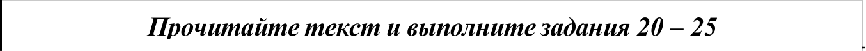 (1)B клетке зоопарка токовал глухарь. (2)Днем.(3) Прилюдно. (4)Клетка величиной в два-три письменных стола являла собой и тюрьму, и «тайгу» одновременно.(5)Глухарь в неволе иссох до петушиного роста и веса, пepo в неволе у него не обновлялось, только выпадало, и в веером раскинутом хвосте не хватало перьев, светилась дыра, шея и загривок птицы были словно в свалявшейся шерсти. (6)И только брови налились красной яростью, горели воинственно, зоревой дугою охватив глаза, то и дело затягивающиеся непроницаемой, слепой пленкой. (7)Перепутав время и место, не обращая внимания на скопище любопытных людей, пленный глухарь исполнял назначенное ему природой — песню любви. (8)Неволя не погасила в нем вешней страсти и не истребила стремления к продлению рода своего. (9)Он неторопливо, с достоинством бойца, мешковато топтался на тряпично-вялой траве меж кочек, задирал голову и, целясь клювом в небесную звезду, взывал к миру и небесам, требовал,  чтоб его слышали  и слушали.  (10) И начавшипесню с редких, отчетливых щелчков, все набирающих силу и частоту, он входил в такое страстное упоение, в такую забывчивость, что глаза его снова и снова затягивало пленкой, он замирал на месте, и горло его, раскаленное ещё, продолжало перекатывать, крошить камешки на осколки.(l1)B такие мгновения птичий великан глохнет и слепнет, и хитрый человек, зная это, подкрадывается к нему и убивает его. (12) Убивает в момент весеннего пьянящего торжества, не давши закончить песню любви.(lЗ)Глядя на невольника-глухаря, я подумал, что когда-то птицы- великаны жили и пели на свету, но люди загнали их в глушь и темень, сделали отшельниками, теперь вот и в клетку посадили. (l4)Оттесняет и оттесняет человек все живое в тайге газонефтепроводами, электротрассами, нахрапистыми вертолетами, беспощадной, бездушной техникой дальше, глубже. (15)Ho велика у нас страна, никак до конца не добить природу, хотя и старается человек изо всех сил, да не может свалить под корень все живое и под корень же свести не лучшую ее частицу, стало быть, себя. (1б)Обзавелся  вот  «природой»  на дому,  приволок  её в город—	на потеху  и для прихоти своей. (l7)Зачем ему в тайгу, в холодную ночь, по колено, а где и по пояс в воде переть на ток. (l8)Oн здесь получит удовольствие, за два гривенника насмотрится на зверей, наслушается рёву, песен и стона. (l9)Обойдя огромный зоопарк, я возвращался в подавленном настроении звери в неволе были болезненно вялы, полуоблезлы, в свалявшейся шерсти и проплешинах. (20)Самые вольные и грозные звери выглядели совсем жалко. (2l)Волки смотрели сквозь решетки отстраненными глазами, в которых была такая бездонная тоска, что и не выразить её человеческими словами. . .(22)A  меня   всё  что-то   тянуло   и  тянуло  к  клетке   глухаря. (2З)Он«оттоковал», сложил свой дырявый хвост, без интереса порылся в кормушке, наполненной хвоей, смесью семян, песком и какой-то скорлупой. (24)Зрители и слушатели, большей частью дети, набросали на пол клетки уличному певцу кедровых шишек да орешков, будто в уплату. (25) Fлухарь взял в клюв орешек, подержал его и выронил, не раскусив. (26) Посмотрел на людей без осуждения или сквозь них, в пустоту, и поковылял в угол, за искусственно сделанную из коряги засидку. . .(27)И угадывалось, явно угадывалось он все еще видел  дальним зрением и неугасшей памятью недосягаемую тайну, разгорающееся за лесистым болотом небо, нарядных невест, шатающих меж сосен и кочек, осыпанных   прошлогодней   клюквой.   (28)Клёкнул   токовник, огляделся,вспомнил, где он, по-стариковски устало опустился на подогнувшиеся лапы,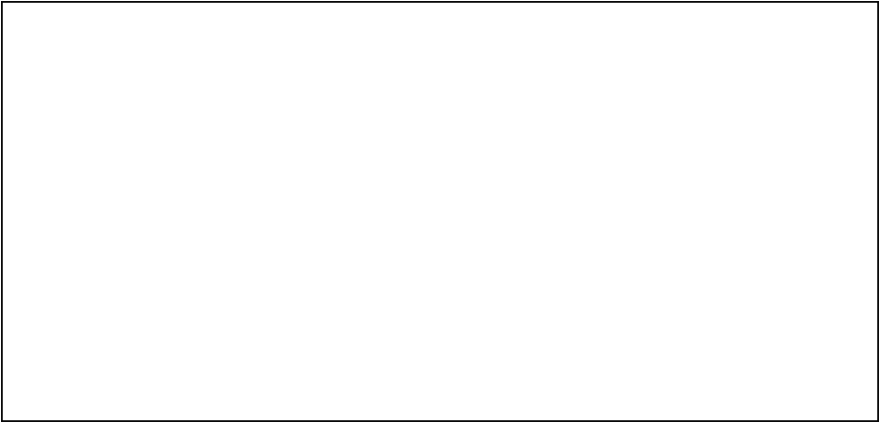 поправил что-то в крыле и задремал. ..	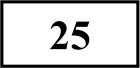 2123223124(По В.П. Астафьеву*)*Виктор Петрович Астафьев (1924-2001) - русский советский писатель, классик отечественной литературы, автор рассказов, повестей романов.Какие из высказываний НЕ соответствуют содержанию текста? Скажите номера ответов.В зоопарке звери и птицы выглядели красивыми и ухоженными.Fлухарь сохранил память о тайге.Человек заботится о всём живом, что его окружает.Молодой глухарь исполнил в зоопарке песню любви, потому что увидел самку и стремится к продолжению рода.Посетители зоопарка не имеют права  кормить животных и птиц.Ответ:   	Какие из перечисленных утверждений являются верными? Скажите номера ответов.Предложения 5	6 представляют собой описание.Предложения 7 — 8 содержат элементы повествования.Предложение 15 противопоставлено предложению 16.В предложениях 23-25 представлено повествование.Предложение 21 содержит вывод из предложения 20.Ответ:   	Из предложений 18 — 20 выпишите слово, синонимами которого являются«угнетённый, унылый, мрачный».Ответ:   	Среди предложений 5—8 найдите такое(-ие), которое(-ые) связано(-ы) с предыдущим с помощью личного местоимения. Напишите номер(-а) этого(-их)   предложения(-ий).Ответ:     	«Чтобы детально описать обстановку, в которой происходит встреча повествователя с обитателями зоопарка, автор использует синтаксическое средство (А) (предложения 4, 19, 26). Состояние животных  передают (Б) (‹отстранёнными глазами», ‹бездонная тоска»). Отношение автора к влиянию человека на природу передано с помощью такого тропа как (В) в предложении 15. В предложении 27 неравнодушное отношение повествователя к глухарю выражается в использовании   такого лексического средства как  (Г) («угадывалось»).Список терминов:лексический  повторолицетворениеметафораэпифораряды однородных членовоксюморонсравнениеконтекстные  антонимыэпитеты Ответ: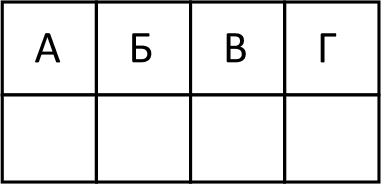 Частъ 2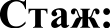 236	Напишите  сочинение  по  прочитанному тексту.Сформулируйте одну из проблем, поставленных автором текста Прокомментируйте сформулированную проблему. Включите в комментарий два примера-иллюстрации из прочитанного текста, которые, по Вашему мнению, важны для понимания проблемы исходного текста (избегайте  чрезмерного  цитирования).Сформvлируйте позицию автора (рассказчика). Напишите, согласны или не согласны Вы с точкой зрения автора прочитанного текста. Объясните почему. Своё мнение аргументируйте, опираясь в первую очередь на читательский опыт, а также на знания и жизненные наблюдения (учитываются первые два аргvмента).Объём сочинения—  не менее 150 слов.Работа, написанная без опоры на прочитанный текст (не по данному тексту), не оценивается. Если сочинение представляет собой пересказанный или полностью переписанный исходный текст без каких бы то ни было комментариев, то такая работа оценивается нулём баллов.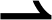 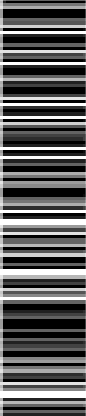 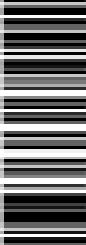 Система оценивания  экзаменационной работы по русскому языкуЧасть 1За верное выполнение заданий 2—6, 8—14, 16—25 экзаменуемый получает по 1 баллу. За неверный ответ или его отсутствие выставляется 0 баллов.За выполнение заданий 1 и 15 может быть выставлено от 0 до 2 баллов. Верным считается ответ, в котором есть все цифры из эталона и отсутствуют другие цифры. 1 балл ставится, если: одна из цифр, указанных в ответе, не соответствует эталону; отсутствует одна из цифр, указанных в эталоне ответа. Во всех других случаях выставляется 0 баллов.За выполнение задания 7 может быть выставлено от 0 до 5-и баллов. За выполнение задания 26 может быть выставлено от 0 до 4—х баллов. Верным считается ответ, в котором есть все цифры из эталона и отсутствуют другие цифры. За каждую верно указанную цифру, соответствующую номеру из списка, экзаменуемый получает по 1 баллу.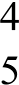 Часть 2Критерии оценивания заданий с развёрнутым ответом 	Информация  о тексте	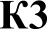 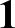 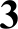 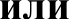 3. Еритерии оценивания  задания  с развёрнутым ответом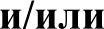 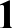 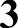 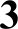 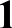 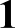 экзаменуемого, то при проверке учитывается только то количество слов, которое принадлежит экзаменуемому. Работа, написанная без опоры на прочитанный текст (не по данному тексту), не оценивается.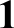 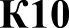 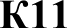 При оценке грамотности (K7—K 10) следует учитывать объём сочинения. Указанные в таблице нормы оценивания разработаны для сочинения объёмом в 150—300 слов.Если в сочинении менее 70 слов, то такая работа не засчитывается и оценивается 0 баллов, задание считается невыполненным.При оценке сочинения объёмом от 70 до 150 слов число допустимых ошибок четырёх видов (K7—К 10) уменьшается.  2 балла по этим критериям   ставится   в  следующих случаях: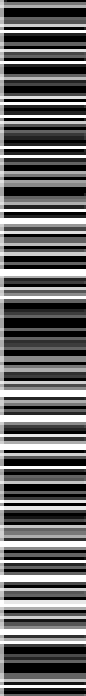 K—7ошибка);орфографических ошибок нет (или допущена одна негрубаяK8 — пунктуационных ошибок  нет (или допущена  одна негрубаяошибка).1 балл по этим критериям ставится в следующих случаях: K7 — допущено не более двух ошибок;K8 — допущено одна—три ошибки;K9—  грамматических ошибок  нет;К10—  допущено  не более одной речевой ошибки.Высший балл по критериям K7—Kl2 за работу объёмом от 70 до 150 слов не ставится.Если сочинение представляет собой пересказанный или полностью переписанный исходный текст без каких бы то ни было комментариев, то такая работа по всем аспектам проверки (К1 ОKl2) оценивается 0 баллов.Если в работе, представляющей собой переписанный или пересказанный исходный текст, содержатся фрагменты текстапоследовательность этих цифр20свой211345 <или> любая другаяпоследовательность этих цифр2214  <или> 4123подавленном248255931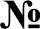 Критерии оценивания  ответа  на задание 25Баллы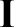 Содержание сочинения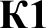 Формулировка  проблем исходного текстаЭкзаменуемый (в той или иной форме в любой из частейсочинения) верно сформулировал одну из проблем исходного текста.Фактических ошибок, связанных с пониманием и формулировкой проблемы, нет1Экзаменуемый  не  смог  верно  сформулировать ни однуиз  проблем  исходного текста.*Если экзаменуемый не сформулировал или сформулировал неверно (в той или иной форме в любой из частей сочинения) одну из проблем исходного текста, то такая работа по критериям Kl— K4 оценивается  0 баллов0K2Комментарий  к сформулированной проблемеисходного текстаСформулированная экзаменуемым проблемапрокомментирована с опорой на исходный текст. Экзаменуемый привёл не менее 2 примеров из прочитанного текста, важных для понимания проблемы. Фактических ошибок, связанных с пониманием проблемы исходного текста, в комментарии нет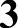 Сформулированная экзаменуемым проблемапрокомментирована с опорой на исходный текст. Экзаменуемый привёл 1 пример из прочитанного текста, важный для понимания проблемы.Фактических ошибок, связанных с пониманием проблемы исходного текста, в комментарии нет2Сформулированная экзаменуемым проблема текстапрокомментирована с опорой на исходный текст,ноэкзаменуемый не привёл ни одного примера из прочитанного текста, важного для понимания проблемы, илив комментарии допущена одна фактическая ошибка,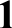 автора), аргументировал его (привёл не менее 2 аргументов, опираясь на знания, жизненный опыт), илипривёл только один аргумент из художественной, публицистической или  научной литературыЭкзаменуемый  выразил  своё  мнение посформулированной им проблеме, поставленной автором текста (согласившись или не согласившись с позицией автора), аргументировал его (привёл один аргумент), опираясь на знания, жизненный опыт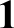 Экзаменуемый сформулировал своё мнение попроблеме, поставленной автором текста (согласившись или не согласившись с позицией автора), но не привёл аргументы,    илимнение экзаменуемого заявлено лишь формально (например: «Я согласен / не согласен с автором»), илимнение экзаменуемого вообще не отражено в работе0IIРечевое оформление сочиненияK5Смысловая  цельность,  речевая связность ипоследовательность изложенияРабота экзаменуемого характеризуется смысловойцельностью, речевой связностью и последовательностью изложения:логические ошибки отсутствуют, последовательность изложения не нарушена;в работе нет нарушений абзацного членения текста2Работа экзаменуемого характеризуется смысловойцельностью, связностью и последовательностью изложения,нодопущена одна логическая ошибка, и/илив работе имеется одно нарушение абзацного членения текста1В работе экзаменуемого просматриваетсякоммуникативный замысел, нодопущено более одной логической ошибки,0